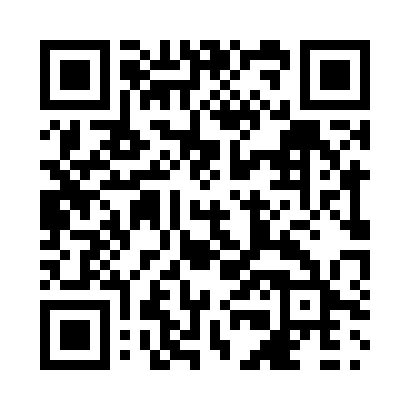 Prayer times for Blair Athol, New Brunswick, CanadaWed 1 May 2024 - Fri 31 May 2024High Latitude Method: Angle Based RulePrayer Calculation Method: Islamic Society of North AmericaAsar Calculation Method: HanafiPrayer times provided by https://www.salahtimes.comDateDayFajrSunriseDhuhrAsrMaghribIsha1Wed4:246:071:236:278:4010:232Thu4:226:061:236:288:4110:253Fri4:206:041:236:288:4310:274Sat4:186:021:236:298:4410:295Sun4:156:011:236:308:4610:326Mon4:135:591:236:318:4710:347Tue4:115:581:236:328:4810:368Wed4:095:561:236:338:5010:389Thu4:065:551:236:338:5110:4010Fri4:045:541:236:348:5210:4211Sat4:025:521:236:358:5410:4412Sun4:005:511:236:368:5510:4613Mon3:585:491:236:378:5610:4914Tue3:565:481:236:378:5810:5115Wed3:545:471:236:388:5910:5316Thu3:515:461:236:399:0010:5517Fri3:495:441:236:409:0110:5718Sat3:475:431:236:409:0310:5919Sun3:455:421:236:419:0411:0120Mon3:435:411:236:429:0511:0321Tue3:425:401:236:439:0611:0522Wed3:405:391:236:439:0711:0723Thu3:385:381:236:449:0911:0924Fri3:365:371:236:459:1011:1125Sat3:345:361:236:459:1111:1326Sun3:325:351:236:469:1211:1527Mon3:315:341:236:479:1311:1728Tue3:295:341:246:479:1411:1929Wed3:285:331:246:489:1511:2030Thu3:285:321:246:489:1611:2031Fri3:285:311:246:499:1711:21